УТВЕРЖДЕНОПриказомМинистерства юстицииДонецкой Народной Республикиот 05.04.2016  №  265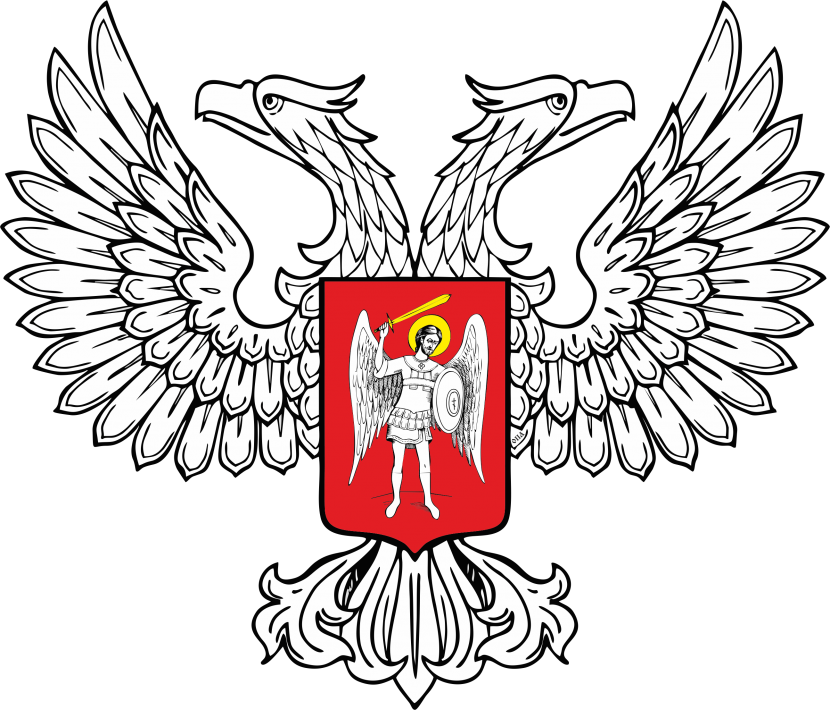 Правила о поведении в ситуациях, представляющих коррупционную опасность,для сотрудников, а также посетителей центрального аппарата Министерства юстиции Донецкой Народной Республики,               его структурных подразделений, подведомственных организаций и территориальных органовI. Общие положения1.1. Настоящие Правила регламентируют порядок действий должностных лиц структурных подразделений, подведомственных организаций и территориальных органов Министерства юстиции Донецкой Народной Республики (далее – сотрудники Министерства юстиции), в случае возникновения при исполнении ими должностных обязанностей ситуаций, представляющих коррупционную опасность, а также содержит рекомендации посетителям структурных подразделений, подведомственных организаций и территориальных органов Министерства юстиции Донецкой Народной Республики (далее – Министерство юстиции) по их поведению при взаимоотношении с должностными лицами Министерства юстиции в целях исключения ситуаций, представляющих коррупционную опасность, а также при возникновении таковых.1.2. В рамках реализации настоящих Правил термины употребляются в таком значении:1.2.1. коррупция - злоупотребление служебным положением, дача взятки, получение взятки, злоупотребление полномочиями, подкуп либо иное незаконное использование должностным лицом своего служебного положения в целях получения выгоды в виде денег, ценностей, иного имущества или услуг имущественного характера, иных имущественных прав для себя либо третьих лиц;1.2.2. коррупционное правонарушение - это деяние, обладающее признаками коррупции, за которое действующим законодательством установлена гражданско-правовая, дисциплинарная, административная или уголовная ответственность;1.2.3. взятка - принимаемые должностным лицом материальные ценности (предметы, деньги, услуги, иная имущественная выгода) за неправомерное действие либо бездействие в интересах взяткодателя;1.2.4. конфликт интересов – противоречие между частным интересом должностного лица и его служебными обязанностями, которое влияет на объективность или беспристрастность принятия решений, а также на совершение или несовершение действий во время исполнения должностным лицом своих служебных обязанностей;1.2.5. личный (частный) интерес - любой имущественный или неимущественный интерес должностного лица, в том числе обусловленный личными, семейными, дружескими или другими внеслужебными отношениями с физическими или юридическими лицами;1.2.6. неправомерная выгода - денежные средства или иное имущество, преимущества, льготы, услуги, нематериальные активы, которые обещают, предлагают, предоставляют или получают без законных на то оснований;1.2.7. подарок - материальное и нематериальное благо, полученное безвозмездно или по цене ниже минимальной рыночной.II. Ситуации, представляющие коррупционную опасность, задачи и принципы противодействия коррупции2.1. Ситуацией, представляющей коррупционную опасность в целях реализации настоящих Правил, признается:2.1.1. ситуация, в ходе которой совершаются или планируются совершаться деяния, создающие условия для возникновения либо совершения коррупционных правонарушений; 2.1.2. ситуация, при которой личная заинтересованность сотрудника Министерства юстиции влияет или может повлиять на надлежащее исполнение им должностных обязанностей, а также при которой возникает (может возникнуть) противоречие между личной заинтересованностью сотрудника Министерства юстиции и правами (законными интересами) граждан Донецкой Народной Республики, организаций, общества либо государства;2.1.3. иные ситуации, подпадающие под определение коррупционных правонарушений, согласно действующему законодательству Донецкой Народной Республики.2.2. Правовую основу противодействия коррупции в системе Министерства юстиции составляют Конституция Донецкой Народной Республики, законы, общепризнанные принципы и нормы международного права, нормативные правовые акты Главы Донецкой Народной Республики, Народного Совета Донецкой Народной Республики, Совета Министров Донецкой Народной Республики, а также настоящие Правила.2.3. Задачами антикоррупционной деятельности в системе Министерства юстиции являются:2.3.1. устранение причин, способствующих возникновению коррупции, а также противодействие условиям, способствующим ее проявлению;2.3.2. уменьшение риска совершения коррупционных деяний, а также их негативных последствий;2.3.3. формирование нетерпимости должностных лиц Министерства юстиции по отношению к коррупционным деяниям.2.4. Противодействие коррупции в системе Министерства юстиции основано на следующих принципах:2.4.1. признание, обеспечение и защита основных прав и свобод человека и гражданина;2.4.2. законности;2.4.3. публичности и открытости деятельности Министерства юстиции;2.4.4. неизбежности ответственности за совершение коррупционных правонарушений;2.4.5. комплексного использования политических, организационных, информационно-пропагандистских, социально-экономических, правовых, специальных и иных мер в рамках противодействия коррупции;2.4.6. приоритетного применения мер по предупреждению коррупции.III. Требования по недопущению возникновения ситуаций, представляющих коррупционную опасность3.1. Деяниями, создающими условия для коррупции, в целях реализации настоящих Правил признаются следующие действия (бездействия) должностных лиц Министерства юстиции:3.1.1. неправомерное вмешательство сотрудников Министерства юстиции в деятельность государственных органов, органов местного самоуправления, иных организаций и объединений граждан Донецкой Народной Республики;3.1.2. использование должностным лицом Министерства юстиции своих полномочий при решении вопросов, связанных с удовлетворением собственных материальных интересов, либо материальных интересов иных лиц;3.1.3. предоставление иным лицам преимуществ, не предусмотренных действующим законодательством Донецкой Народной Республики, при поступлении и продвижении по службе в системе Министерства юстиции (протекционизм);3.1.4. оказание неправомерного предпочтения физическим либо юридическим лицам при подготовке и принятии решений, в том числе предоставлении услуг при прочих равных условиях с нарушением очередности обращения таковых лиц;3.1.5. оказание должностным лицом Министерства юстиции физическим либо юридическим лицам не предусмотренного действующим законодательством Донецкой Народной Республики содействия в осуществлении предпринимательской и иной деятельности, связанной с извлечением дохода;3.1.6. использование должностным лицом в личных интересах либо в интересах иных лиц информации, полученной при исполнении функциональных обязанностей, если таковая информация не подлежит официальному распространению;3.1.7. необоснованный отказ в предоставлении информации физическим и юридическим лицам, предоставление которой предусмотрено действующим законодательством, задержка в ее предоставлении, предоставление неполной, либо недостоверной информации;3.1.8. требование от физических либо юридических лиц документов, материалов, информации, предоставление которых указанными лицами не предусмотрено действующим законодательством Донецкой Народной Республики;3.1.9. предумышленное нарушение установленного законом порядка рассмотрения обращений физических и юридических лиц, а также нарушение установленного порядка рассмотрения иных вопросов, входящих в компетенцию должностного лица Министерства юстиции;3.1.10. воспрепятствование физическим либо юридическим лицам в реализации их прав и законных интересов в рамках деятельности Министерства юстиции;3.1.11. иные правонарушения, предусмотренные действующим антикоррупционным законодательством Донецкой Народной Республики.3.2. В целях исключения возможности возникновения ситуаций, представляющих коррупционную опасность, сотрудники Министерства юстиции обязаны:3.2.1. исполнять должностные обязанности добросовестно и на высоком профессиональном уровне;3.2.2. при исполнении должностных обязанностей не оказывать предпочтение физическим либо юридическим лицам, если оказание такого предпочтения прямо не предусмотрено действующим законодательством Донецкой Народной Республики;3.2.3. при исполнении должностных обязанностей исключать действия, связанные с влиянием каких-либо личных, имущественных, финансовых, а также прочих интересов, препятствующих добросовестному исполнению функциональных задач;3.2.4. соблюдать установленные действующим законодательством Донецкой Народной Республики ограничения и запреты, исполнять должностные обязанности, исключительно связанные с деятельностью в системе Министерства юстиции;3.2.5. соблюдать нормы служебной, профессиональной этики, а также правила делового поведения;3.2.6. воздерживаться от поведения, которое могло бы вызвать сомнения со стороны иных лиц в объективном исполнении сотрудником Министерства юстиции должностных обязанностей;3.2.7. принимать меры по исключению конфликта интересов, а также своевременно урегулировать таковые;3.2.8. не использовать служебное положение для оказания влияния на деятельность государственных органов, организаций, должностных лиц и граждан при решении вопросов личного характера.3.3. В целях исключения ситуаций, представляющих коррупционную опасность, сотрудникам Министерства юстиции запрещено:3.3.1. при взаимоотношениях с посетителями провоцировать возникновение ситуаций, которые имеют целью предложение, передачу или обещание передачи сотруднику Министерства юстиции какого-либо вознаграждения - подарка, услуги, оплаты транспортных расходов, иного вознаграждения (далее – материальное и нематериальное вознаграждение), в дальнейшем получать таковое вознаграждение;3.3.2. при взаимоотношениях с посетителями обращаться к ним с предложениями о совершении сотрудником Министерства юстиции (иным лицом по поручению сотрудника Министерства юстиции) деяний, имеющих признаки коррупции, в интересах посетителя Министерства юстиции, которые могут привести к недобросовестному (необъективному) исполнению должностным лицом Министерства юстиции своих служебных обязанностей.3.4. Деяниями, которые создают условия для коррупции, в целях реализации настоящих Правил признаются следующие действия посетителей Министерства юстиции:3.4.1. передача либо предложение передачи сотруднику Министерства юстиции какого-либо материального и нематериального вознаграждения;3.4.2. обращение к сотруднику Министерства юстиции с предложениями о совершении им, либо иным лицом по требованию должностного лица Министерства юстиции, деяний, имеющих признаки коррупции, а также иных деяний, которые могут повлечь за собой недобросовестное (необъективное) исполнение сотрудником Министерства юстиции своих должностных обязанностей.3.5. В целях исключения возникновения ситуаций, представляющих коррупционную опасность, посетителям Министерства юстиции запрещается:3.5.1. при взаимоотношениях с сотрудником Министерства юстиции допускать возникновение ситуаций, которые имеют целью предложение, передачу либо обещание передачи должностному лицу Министерства юстиции материального и нематериального вознаграждения;3.5.2. при взаимоотношении с сотрудником Министерства юстиции обращаться к нему с предложениями (просьбами, требованиями) о совершении сотрудником Министерства юстиции (иным лицом по его поручению) деяний, имеющих признаки коррупции, а также иных деяний, которые могут привести к недобросовестному исполнению сотрудником Министерства юстиции своих должностных обязанностей.IV. Рекомендации для посетителей Министерства юстиции при возникновении ситуаций, представляющих коррупционную опасность4.1. В случае, если при общении с посетителем сотрудник Министерства юстиции совершил деяния, представляющие коррупционную опасность, а также иные деяния, которые вызвали сомнения в объективном исполнении должностным лицом Министерства юстиции своих должностных обязанностей, посетитель вправе сообщить об указанных деяниях в адрес Министерства юстиции письменно либо посредством электронного обращения.В обращении следует указать следующие сведения:4.1.1. Ф.И.О., наименование должности лица, которому направляется обращение;4.1.2. Ф.И.О. посетителя Министерства юстиции, домашний адрес, контактные данные для связи;4.1.3. данные сотрудника Министерства юстиции, в отношении которого подается обращение;4.1.4. обстоятельства, при которых посетитель имел взаимоотношения с сотрудником Министерства юстиции;4.1.5. обстоятельства, послужившие причиной обращения;4.1.6. иные сведения, непосредственно имеющие отношение к предмету обращения, дату, личную подпись посетителя Министерства юстиции.V. Порядок действий сотрудников Министерства юстиции в случае возникновения при исполнении должностных обязанностей ситуаций, представляющих коррупционную опасность5.1. В случае возникновения в результате деяний посетителя Министерства ситуаций, представляющих коррупционную опасность, сотрудник Министерства юстиции обязан:5.1.1. разъяснить посетителю о недопустимости совершения деяний, ведущих к возникновению ситуаций, представляющих коррупционную опасность и предложить немедленно прекратить совершение соответствующих противоправных действий;5.1.2. в случае, если посетителем сотруднику Министерства юстиции передается либо предлагается к передаче какое-либо вознаграждение, в ясной, недвусмысленной форме отказаться от принятия указанного вознаграждения;5.1.3. в случае, если посетитель обращается к сотруднику Министерства юстиции с предложением о совершении сотрудником (иным лицом по поручению сотрудника Министерства юстиции) противоправных действий, содержащих признаки коррупции, в ясной, безусловной, недвусмысленной форме отказать в удовлетворении указанного предложения и продолжать исполнять служебные обязанности добросовестно и на высоком профессиональном уровне.5.2. В случае совершения посетителем Министерства юстиции деяний, имеющих целью склонить должностное лицо Министерства юстиции к совершению коррупционных правонарушений, сотрудник обязан незамедлительно информировать непосредственного руководителя, который в свою очередь обязан информировать отдел ведомственной внутренней безопасности, а также сектор по профилактике коррупционных и иных правонарушений в день получения информации о таковом инциденте для принятия дальнейших решений:5.2.1. если сотрудник Министерства юстиции обнаружил в своем служебном помещении неправомерное материальное или нематериальное вознаграждение, он обязан безотлагательно письменно сообщить об этом факте своему непосредственному руководителю;5.2.1.1. при выявлении объекта неправомерной выгоды должностное лицо Министерства юстиции, которое обнаружило подарок (пожертвование) составляет акт и подписывает его совместно с непосредственным руководителем;5.2.1.2. в случае если подарок (пожертвование) обнаруживает должностное лицо Министерства юстиции, которое является руководителем, акт о выявлении неправомерной выгоды или дара (пожертвования) подписывает это лицо и лицо, занимающее должность заместителя руководителя, либо замещающее его;5.2.1.3. акт об обнаружении объекта неправомерной выгоды прилагается к материалам, информирующим о таковом инциденте, и передается в сектор по профилактике коррупционных и иных правонарушений в день обнаружения объекта неправомерной выгоды.5.3. Уведомление о фактах обращения в целях склонения к совершению коррупционных правонарушений является обязательным для всех сотрудников Министерства юстиции, а также основанием для проведения внутреннего служебного расследования по таковым фактам.5.4. В случае возникновения ситуации, которая может привести к конфликту интересов, должностное лицо Министерства юстиции обязано незамедлительно в письменной форме информировать своего непосредственного руководителя о возникновении конфликта интересов, либо о возможности возникновения последнего.5.5. В рамках реализации настоящих Правил предусмотрены такие способы урегулирования конфликта интересов:5.5.1. поручение исполнения соответствующего служебного задания, которое предусматривает конфликт интересов, другому должностному лицу Министерства юстиции;5.5.2. личное исполнение руководителем служебного задания;5.5.3. исполнение соответствующего служебного задания иным способом, предусмотренным действующим антикоррупционным законодательством Донецкой Народной Республики.VI. Ответственность за совершение коррупционных правонарушенийСотрудники Министерства юстиции несут персональную ответственность за совершенные ими коррупционные правонарушения в рамках действующего законодательства Донецкой Народной Республики.Начальник отдела ведомственнойвнутренней безопасности                                                         Д.Г. Подкопаев